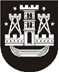 KLAIPĖDOS MIESTO SAVIVALDYBĖS TARYBASPRENDIMASDĖL ATLEIDIMO NUO NEKILNOJAMOJO TURTO MOKESČIO MOKĖJIMO2014 m. spalio 23 d.   Nr.  T2-263KlaipėdaVadovaudamasi Lietuvos Respublikos vietos savivaldos įstatymo 16 straipsnio 2 dalies 18 punktu ir Lietuvos Respublikos nekilnojamojo turto mokesčio įstatymo 7 straipsnio 5 dalimi, Klaipėdos miesto savivaldybės taryba nusprendžiaatleisti savivaldybės biudžeto sąskaita:1. UAB „PETAURA“ (kodas 141482786), vykdančią mažos parduotuvėlės veiklą Klaipėdos miesto istorinėje dalyje, adresu: Tiltų g. 19, Klaipėda, nuo 2013 metų 1980 Lt nekilnojamojo turto mokesčio, kurį sudaro 50 proc. apskaičiuotos sumos, mokėjimo;2. I. R. MADOS NAMAI, UAB (kodas 301741471), vykdančią meno dirbinių iš tekstilės gamybos ir prekybos veiklą Klaipėdos miesto istorinėje dalyje, adresu: Turgaus a. 17, Klaipėda, nuo 2013 metų 1347 Lt nekilnojamojo turto dalies (40 proc.) mokesčio, kurį sudaro 100 proc. apskaičiuotos sumos, mokėjimo;3. UAB „ŠIŠIONIŠKIS“ (kodas 141524979), vykdančią mažos kavinės veiklą Klaipėdos miesto istorinėje dalyje, adresu: H. Manto g. 40A, Klaipėda, nuo 2013 metų 1010 Lt nekilnojamojo turto mokesčio, kurį sudaro 30 proc. apskaičiuotos sumos, mokėjimo;4. UAB „FRIEDRICHO PASAŽAS“ (kodas 140766513), vykdančią lauko kavinės veiklą Klaipėdos miesto istorinėse dalyse, adresu: H. Manto g. 5, Klaipėda, ir vykdančią mažų parduotuvėlių ir mažų kavinių veiklą bei teikiančią sanitarinių mazgų, atitinkančių higienos normas, viešas paslaugas penkiose viešojo maitinimo įstaigose, adresu: Tiltų g. 26A, Klaipėda, nuo 2013 metų apskaičiuotos 7833 Lt nekilnojamojo turto mokesčio sumos mokėjimo;5. UAB „EXAMODA“ (kodas 300151222), vykdančią mažų parduotuvėlių veiklą Klaipėdos miesto istorinėse dalyse, adresu: Didžioji Vandens g. 16-1 ir H. Manto g. 8, Klaipėda, nuo 2013 metų 2035 Lt nekilnojamojo turto mokesčio, kurį sudaro 50 proc. ir 30 proc. apskaičiuotos sumos, mokėjimo;6. UAB „BANDUŽIAI“ (kodas 140915067), kurios nuosavybės teise priklausančiose patalpose, esančiose Klaipėdos miesto istorinėje dalyje, adresu: H. Manto g. 27-1, Klaipėda, vykdoma kepyklėlės–konditerijos parduotuvės veikla, nuo 2013 metų 2569 Lt nekilnojamojo turto mokesčio, kurį sudaro 30 proc. apskaičiuotos sumos, mokėjimo;7. A. T. (duomenys neskelbtini), atlikusią pastato fasado remonto darbus Klaipėdos miesto istorinėje dalyje, adresu: Vytauto g. 32, Klaipėda, nuo 6766 Lt nekilnojamojo turto mokesčio mokėjimo, iš jų: už 2013 metus – 3582 Lt, už 2014 metus – 3184 Lt;8. M. S. (duomenys neskelbtini), atlikusį pastato fasado remonto darbus Klaipėdos miesto istorinėje dalyje, adresu: S. Daukanto g. 21, Klaipėda, nuo 21360 Lt nekilnojamojo turto mokesčio mokėjimo, iš jų: už 2012 metus – 7120 Lt, už 2013 metus – 7120 Lt ir už 2014 metus – 7120 Lt.Šis sprendimas gali būti skundžiamas Lietuvos Respublikos administracinių bylų teisenos įstatymo nustatyta tvarka.Savivaldybės merasVytautas Grubliauskas